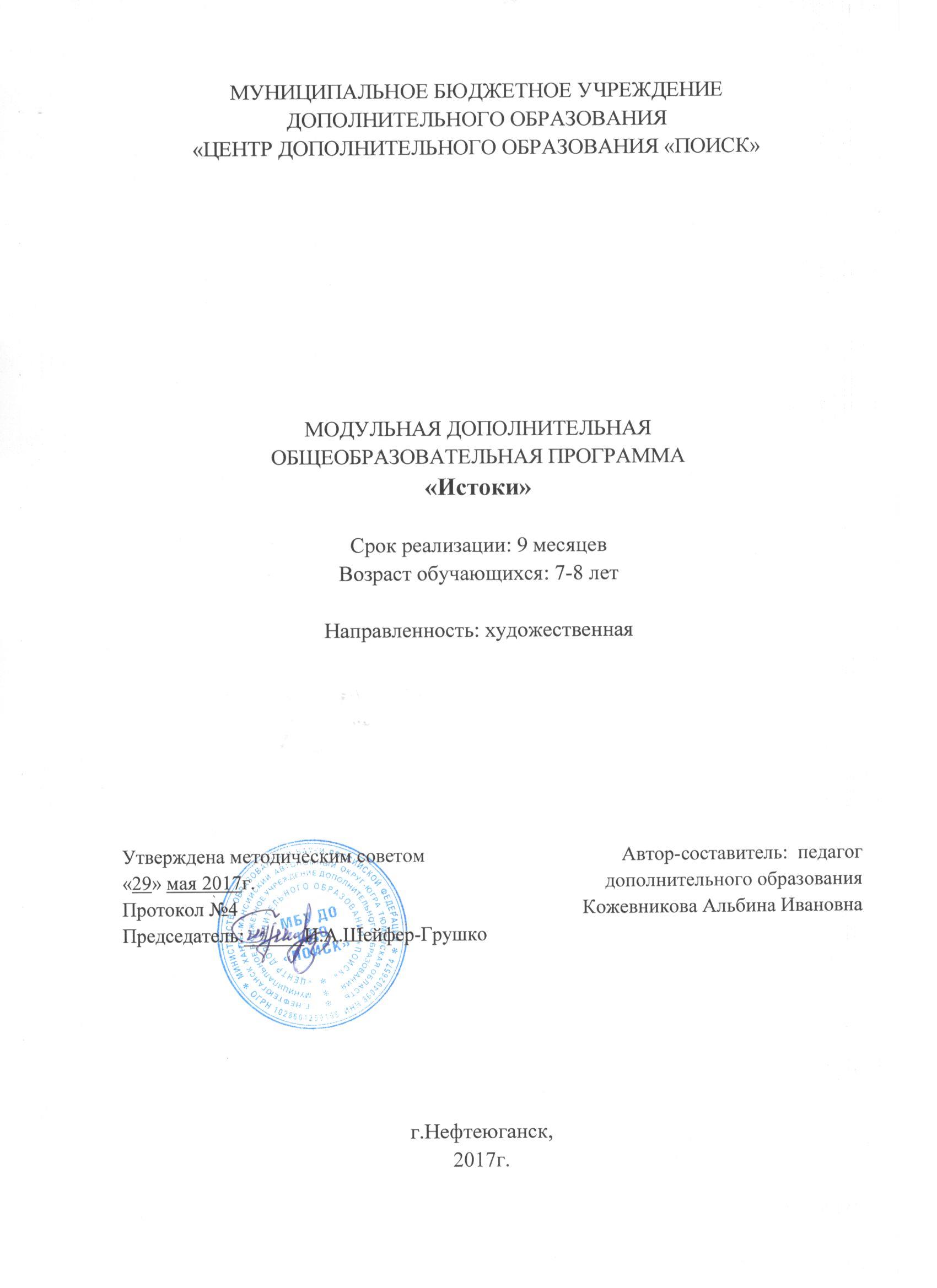 Пояснительная запискаДети - прирожденные художники, ученые, изобретатели, видят мир во всей его своеобразности и первозданности; каждый день они заново придумывают свою жизнь. Дети любят фантазировать и экспериментировать…В законе РФ «Об образовании» определен в качестве принципа государственной политики гуманистический характер образования, приоритет общечеловеческих ценностей, свободного развития личности (ст.2). Практический гуманизм предусматривает обеспечение комплекса условий для развития каждого человека как высшей самостоятельной ценности, как индивидуальности.Формирование творческой личности – одна из наиболее важных задач педагогической теории и практики на современном этапе. Наиболее эффективное средство для этого – изобразительная деятельность ребенка.Еще Аристотель подчеркивал, что занятия по рисованию способствуют разностороннему развитию личности ребенка. Об этом писали выдающиеся педагоги прошлого: Я.А.Коменский, И.Г. Песталоцци, Ф. Фребель, многие русские преподаватели, педагоги, психологи. Работы специалистов свидетельствуют, что художественно-творческая деятельность отвлекает детей от грустных событий, снимает нервное напряжение, страх, обеспечивает положительное эмоциональное состояние (недаром такую популярность получила арт-терапия).В каждой группе есть дети, которые выделяются на фоне остальных на занятиях по рисованию. Они всегда стараются дополнить рисунок, создаваемый по образцу деталями, которые делают работу неповторимой и уникальной. В простой, казалось бы, закорючке они видят целый мир – то это необыкновенный цветок, то летящая птица, которая тут же превращается в русалку.Есть взгляд – взгляд художников. Суть его в том, что ребенок должен получать удовольствие от работы с краской и кистью, у него следует развивать чувство прекрасного, способность получать наслаждение от рисования. Ребенку необходимо дать свободу, тогда занятие станет творчеством, мотивируемым взрослым, который не учит, а лишь акцентирует внимание ребенка на ощущениях, чувствах и т.п.Дополнительная общеобразовательная программа разработана в соответствии с Федеральным Законом от 29.12.2012г. №273-ФЗ «Об образовании в Российской Федерации», приказом Министерства образования и науки Российской Федерации от 29.08.2013г. №1008 «Об утверждении Порядка организации и осуществления образовательной деятельности по дополнительным общеобразовательным программам», Постановлением Главного государственного санитарного врача РФ от 04.07.2014 №41 «Об утверждении СанПиН 2.4.4.3172-14 «Санитарно-эпидемиологические требования к устройству, содержанию и организации режима работы образовательных организаций дополнительного образования детей», письмом Минобрнауки РФ от 11.12.2006г. №06-1844 «О Примерных требованиях к программам дополнительного образования детей».Направленность программы художественная. В основе построения программы лежит идея гуманизации, соответствующая современным представлениям о целях дополнительного образования и ставящая в центр внимания личность учащегося, его интересы и способности.Данная программа ориентирована на развитие общей и эстетической культуры учащихся, художественных способностей и склонностей в области изобразительного искусства.Программа разработана с учетом следующих принципов:принцип учета психологических и возрастных особенностей; принцип обратной связи;принцип доступности; принцип наглядности; принцип связи теории с практикой; принцип индивидуализации; принцип результативности; принцип межпредметных связей.Актуальность программыПротиворечием нашего времени является несоответствие между недостаточным нравственным развитием человека и возросшими интеллектуально-техническими его возможностями, вследствие чего в обществе наблюдается низкий уровень духовности.Программа «Истоки» предусматривает, что познавательные и обучающие задачи будут опираться на культуру народов, проживающих на земле, на которой проходят детство и юность учащихся, становление их личности. Опыт эмоционального отношения к миру, творческой деятельности человека зарождается в отеческом доме, регионе, где решающую роль играет культурный потенциал предков, наследие предыдущих поколений. Творчество есть реальное бытие индивидуальности. В инновационной модели образования закрепляется требование учета интересов, склонностей детей, их индивидуальных способностей при создании оптимальных условий для самовыражения в различных видах деятельности.Новизна и отличительные особенности программы          Настоящая программа описывает курс по рисованию с использованием нетрадиционных техник изображения и разработана на основе раздела «Изобразительное искусство» программы «Истоки» (Т.И. Алиева, Т.В. Антонова, Е.П. Арнаутова и др.)        Программа  носит инновационный характер, так как приобщает детей к искусству посредством различных техник нетрадиционного рисования (рисование ладошкой, рисование пальчиками, оттиск пробкой, оттиск печатками из ластика, набрызг, кляксография, монотипия, пластилинография и т.д.) и дает немалый толчок детскому воображению и фантазированию.Занятия в изостудии полезны и увлекательны, потому, что происходят в необычной обстановке, где эстетическая среда настраивает на творческую деятельность. Работа в изостудии позволяет систематически последовательно решать задачи развития художественно-творческих способностей. В студии имеется весь необходимый изобразительный материал, место для выставки детских работ. На занятиях в изостудии применяется музыкальное сопровождение, что способствует созданию выразительного художественного образа.Цель программы  - развитие художественно-творческих способностей детей средствами нетрадиционного рисования.Задачи программы:Обучающие:- учить различать и называть способы нетрадиционного рисования, применять их на практике;- учить приемам  работы кистью,  мелками, пластилином, нетрадиционным художественным материалом (мятая бумага, губка,  пробка, тычок, трубочка для коктейля, ластик, нитки);- учить различать цвета спектра  и их оттенки, основные геометрические фигуры.Развивающие:- развивать мелкую моторику рук;- развивать способность смотреть на мир и видеть его  глазами художников, замечать и творить Красоту;-развивать творчество и фантазию, наблюдательность воображение,ассоциативное мышление и любознательность.Воспитательные:- воспитывать любовь и уважение к изобразительному искусству;- воспитывать художественный вкус и чувство гармонии;- воспитывать навыки самостоятельности.Возраст учащихся 7-8 лет.Период обучения охватывает возраст детей от 7-8 лет. В течение этого периода происходит своеобразный переход от детского к взрослому состоянию. По всем направлениям происходят изменения: перестраивается организм, самосознание, отношения с взрослыми и товарищами. Изменяются интересы, познавательная и учебная деятельность, содержание морально – этических норм, определяющих поведение. Процесс перехода осуществляется неравномерно, для одних быстрее, для других – медленнее.Перестройка в нервной системе сказывается общей неуравновешенностью, раздражительностью, периодической апатией, вялостью и утомляемостью. Поэтому в процессе занятия программой предусмотрены физкультминутки, подвижные игры.Срок реализации программы 9 месяцев.Форма занятий групповая. Минимальное количество учащихся в группе – 10, максимальное  - 15. Режим занятий Занятия проводятся 2 раза в неделю по 2 часа с 10-минутным перерывом на перемену.  Планируемые результатыК концу года обучения дети будут знать: контрасты цвета; гармонию цвета; азы композиции (статика, движение); пропорции плоскостных и объёмных предметов; уметь: выбирать формат и расположение листа в зависимости от задуманной композиции; соблюдать последовательность в работе (от общего к частному); работать с натуры;работать в нетрадиционных техниках: рисование «по-сырому», пластилинография, рисование тычком, пальцеграфия, монотипная, печатанье, кляксография;работать в определённой гамме; доводить работу от эскиза до композиции; использовать разнообразие выразительных средств (линия, пятно, ритм, цвет); у них получат развитие общеучебные умения и личностные качества: умение работать в группе; умение уступать; ответственность; самокритичность; самоконтроль. Периодичность оценки результатов ПрограммыДля оценки уровня освоения дополнительной общеобразовательной программы проводится посредством текущего контроля, промежуточной и итоговой аттестации. Текущий контроль выявляет степень сформированности практических умений и навыков учащихся в выбранном ими виде деятельности. Текущий контроль может проводиться в форме наблюдения, индивидуального собеседования, групповой беседы, опроса. Текущий контроль осуществляется без фиксации результатов.                       По завершению каждого модуля дополнительной общеобразовательной программы проводится аттестация, которая проводится в следующих формах: тестирование, доклад, защита творческих работ и проектов.По качеству освоения программного материала выделены следующие уровни знаний, умений и навыков: - высокий – программный материал усвоен обучающимся полностью, воспитанник имеет высокие достижения;- средний – усвоение программы в полном объеме, при наличии несущественных ошибок; - ниже среднего – усвоение программы в неполном объеме, допускает существенные ошибки в теоретических и практических заданиях; участвует в конкурсах на уровне коллектива. (Приложение 1). 
           Важным условием программы является то, что учащиеся, прошедшие курс обучения по программе 1 модуля, переходят на обучение по программе 2 модуля.Учебно-тематический план  Содержание программы1 Модуль «Клякса»Раздел 1. Водное занятие. Знакомство с программой. Особенности первого года обучения. Цель и задачи программы. Знакомство с учебным планом первого года обучения. Основные формы работы. Знакомство детей друг с другом. Правила техники безопасности в изостудии. Техника безопасности в изостудии. Организация рабочего места. Знакомство с художественными материалами и оборудованием. 1.1. Водное занятие. Раздел 2. «Пластилинография». Теория - Цель: Расширять представления детей об окружающем мире. Развивать взаимосвязь эстетического и художественного восприятия и творческой деятельности детей. Развивать мелкую моторику, координацию движений рук, глазомер.Средства выразительности: фактура, цвет.Материалы: пластилин разных цветов, стеки, картон разной формы и разных размеров.Практика - Способ получения изображения: ребенок отщипывает кусочками пластилин и размазывает на листе картона  по уже заготовленному контуру, накладывая «мазки» один на другой. Можно придать  большую выразительность смешивая кусочки пластилина разного цвета.2.1. «Рыбки».2.2. «Фруктовый натюрморт».2.3. «Праздник цвета».2.4. «Жираф».2.5. «Сказочное дерево».Раздел 3. «Монотипия».Теория - Цель: закреплять знания детей о симметрии и ассиметрии. Практика - Совершенствовать умения и навыки в нетрадиционных изобразительных техниках. Развивать воображение, пространственное мышление.3.1. «Полевые цветы».3.2. «Бабочки».3.3. «Волшебные птицы».3.4. «Алые тюльпаны».3.5. «Салют».Раздел 4 . «Монотипия пейзажная».Теория - Средства выразительности: пятно, тон, вертикальная симметрия, изображение пространства в композиции.Материалы: бумага, кисти, гуашь либо акварель, влажная губка, кафельная плитка.Практика - Способ получения изображения: ребенок складывает лист пополам. На одной половине листа рисуется пейзаж, на другой получается его отражение в озере, реке (отпечаток). Пейзаж выполняется быстро, чтобы краски не успели высохнуть. Половина листа, предназначенная для отпечатка, протирается влажной губкой. Исходный рисунок, после того как с него сделан оттиск, оживляется красками, чтобы он сильнее отличался от отпечатка. Для монотипии также можно использовать лист бумаги и кафельную плитку. На последнюю наносится рисунок краской, затем она накрывается влажным листом бумаги. Пейзаж получается размытым. 4.1. «Осень на опушке краски разводила».4.2. «На весенней полянке».4.3. «Вот оно какое наше лето».4.4. «Зимнее утро».4.5. «Вечерний закат».4.6. «На реке». Раздел 5 . «Ниткография».Теория - Средства выразительности: пятно.Материалы: бумага, тушь или жидко разведенная гуашь в мисочке, пластиковая ложечка, нитка сред ней толщины.Практика - Способ получения изображения: ребенок опускает нитку в краску, отжимает ее. Затем на листе бумаги выкладывает из нитки изображение, оставляя один ее конец свободным. После этого сверху накладывает другой лист, прижимает, придерживая рукой, и вытягивает нитку за кончик. Недостающие детали дорисовываются.5.1. «Дорисуй предмет».5.2. «Чудесные вазы». Раздел 6. «Кляксография обычная».Теория - Средства выразительности: пятно.Материалы: бумага, тушь либо жидко разведенная гуашь в мисочке, пластиковая ложечка.Практика - Способ получения изображения: ребенок зачерпывает гуашь пластиковой ложкой и выливает на бумагу. В результате получаются пятна в произвольном порядке. Затем лист накрывается другим листом и прижимается (можно согнуть исходный лист пополам, на одну половину капнуть тушь, а другой его прикрыть). Далее верхний лист снимается, изображение рассматривается, определяется, на что оно похоже. Недостающие детали дорисовываются.6.1. «Такие разные фрукты».6.2. «Сказочные животные».6.3. «На что это похоже?».6.4. «Веселый клоун».Раздел 7. «Кляксография с трубочкой».Теория - Средство выразительности: пятно.Материалы: бумага, тушь, либо жидко разведенная гуашь в мисочке, пластиковая ложечка, трубочка (соломинка для напитков).Практика - Способ получения изображения: ребенок зачерпывает пластиковой ложкой краску, выливает ее на лист, делая небольшое пятно (капельку). Затем на это пятно дует из трубочки так, чтобы ее конец не касался ни пятна, ни бумаги. При необходимости процедура повторяется .Недостающие детали дорисовываются.7.1. «Осенний лес».7.2. «Горы».7.3. «Деревья зимой».7.4. «Цветочная полянка».Раздел 8 . «Акварель и акварельные  мелки».Теория - Цель. Продолжать знакомить со свойствами акварели и техникой рисования. Развивать  воображение, цветоощущение, умение видеть красоту в окружающем мире.Средства выразительности: пятно, цвет, линия.Материалы: плотная бумага, акварельные мелки, губка, вода в блюдечке.Практика - Способ получения изображения: ребенок смачивает бумагу водой с помощью губки, затем рисует на ней мелками. Можно использовать приемы рисования торцом мелка и плашмя. При высыхании бумага снова смачивается.8.1. «Синие колокольчики».8.2. «Анютины глазки».8.3. «Тигренок».8.4. «Пушистые облака».8.5. «Забавные животные».8.6. «Веселый ручеек».2 Модуль «Капелька»Раздел 9. «Акварель и восковые  мелки».Теория - Средства выразительности: цвет, линия, пятно, фактура.Материалы: восковые мелки, плотная белая бумага, акварель, кисти.Практика - Способ получения изображения: ребенок рисует восковыми мелками на белой бумаге. Затем закрашивает лист акварелью в один или несколько цветов. Рисунок мелками остается незакрашенным.9.1. «Подводное царство».9.2. «Розовый фламинго».9.3. «Витражи».9.4. «Дождь и радуга».Раздел 10. «Набрызг».Теория - Средства выразительности: точка, фактура.Материалы: бумага, гуашь, жесткая кисть, кусочек плотного картона либо пластика.Практика - Способ получения изображения: ребенок набирает краску на кисть и ударяет кистью о картон, который держит над бумагой. Краска разбрызгивается на бумагу.10.1. «Звездное небо».10.2. «Морские дали».10.3. «Букет цветов».10.4. «Воздушные шарики».10.5. «Салют победы».Раздел 11. « Рисование по мокрому листу».Теория - Деления цветов на насыщенные (яркие) и малонасыщенные (блеклые). Насыщенность как степень отличия цвета от серого. Приёмы постепенного добавления в яркий цвет белой или чёрной краски. Блеклые красочные сочетания. Изменения «настроения цвета» при добавлении белой краски. Цветовые ощущения в результате добавления белой краски (нежность, лёгкость, воздушность). Цветовые ощущения при добавлении чёрной краски цвета (тяжесть, тревожность, загадочность). Материалы: бумага для акварели, акварельные краски, кисти, акварельные карандаши или мелки, влажная чистая ткань.Практика -  Способ получения изображения: хорошо смочить лист водой, по мокрому листу нанести тон акварельной краски, промокнуть лист чуть влажной ткань, рассмотреть с ребенком изображения различных цветов, обговорить форму, цвет. Хорошо смочить кисть, набрать достаточное количество краски. По мокрой бумаге, слегка касаясь листа кистью, наносим изображение выбранного предмета (например, цветка), как бы капаем краской на бумагу, придерживаясь формы и цвета, дорисовываем нужные элементы.11.1. «Веточка мимозы».11.2. «Дождливый день».11.3. «Весенний парк».11.4. «Пушистые зверушки».11.5. «Лебеди на озере».11.6. «Верба».Раздел 12. «Оттиск пробкой».Теория - Средства выразительности: пятно, фактура, цвет.Материалы: мисочка либо пластиковая коробочка, в которую вложена штемпельная подушка из тонкого поролона, пропитанного гуашью, плотная бумага любого цвета и размера, печатки из пробки.Практика - Способ  получения изображения: ребенок прижимает пробку к штемпельной подушке с краской и наносит оттиск на бумагу. Для получения другого цвета меняется и мисочка и пробка.12.1. «Расписные тарелки».12.2. «Желтые цыплята на зеленой лужайке».12.3. «Веселый снеговик».12.4. «Ночная аллея в огнях».Раздел 13. «Скатывание бумаги».Теория - Средства выразительности: фактура, объем.Материалы: салфетки, либо цветная двухсторонняя   бумага, клей ПВА, налитый в блюдце, плотная бумага или цветной картон для основы.Практика - Способ получения изображения: ребенок мнет в руках бумагу, пока она не станет мягкой. Затем скатывает из нее шарик. Размеры его могут быть различными. После этого комочек опускается в клей  и приклеивается на основу.13.1. «Ой, рябина кудрявая».13.2. «Яблоневый цвет».13.3. «Ветка мимозы».13.4. «Клумба». Раздел 14. «Оттиск печатками из ластика».Теория - Средства выразительности: пятно, фактура, цвет. Материалы: мисочка либо пластиковая коробочка, в которую вложена штемпельная подушка из тонкого поролона, пропитанного гуашью, плотная бумага любого цвета и размера, печатки из ластика.Практика - Способ получения изображения:  ребенок прижимает печатку к штемпельной подушке с краской и наносит оттиск на бумагу.14.1. «Цветы на морозном окне»14.2. «Барбарис»14.3. «Украсим посуду».14.4. «Мишка косолапый». Раздел 15. «Оттиск смятой бумагой».Теория - Средства выразительности: пятно, фактура, цвет.Материалы: блюдце либо пластиковая коробочка, в которую вложена штемпельная подушка из тонкого поролона, пропитанного гуашью, плотная бумага любого цвета и размера, смятая бумага.Практика - Способ получения изображения: ребенок прижимает смятую бумагу к штемпельной подушке с краской и наносит оттиск на бумагу.15.1. «Мостовая».15.2. «Ледоход».Раздел 16. « Рисование тычком».Теория - Средства выразительности: фактурность окраски, цвет.Материалы: жесткая кисть или тычок, сделанный при помощи карандаша и поролона, гуашь, бумага, на которой нарисован контур предмета или животного.Практика - Способ получения изображения:  ребенок опускает в гуашь  тычок или кисть, и ударяет по бумаге, держа вертикально. Таким образом, заполняется весь контур или шаблон.16.1. «Шишки на ветках».16.2. «Котенок».16.3. «Цветы».Раздел 17. «Рисование ладошкой».Теория - Средства выразительности: пятно, цвет, фантастический силуэт.Материалы: широкие блюдечки с гуашью, кисть, плотная бумага, листы большого формата, салфетки.Практика - Способ получения изображения: ребенок опускает в гуашь ладошку (всю кисть) или окрашивает ее с помощью кисточки и делает отпечаток на бумаге.17.1. «Сказочная птица».17.2. «Весеннее солнышко».Раздел 18. «Рисование пальчиками».Теория - Средства выразительности: пятно, точка, короткая линия, цвет.Материалы: мисочки с гуашью,  плотная бумага, небольшие листы, салфетки. Практика - Способ получения изображения: ребенок опускает в гуашь  пальчик и наносит точки на бумагу.18.1. «Цветущие сады».18.2. «Маленькая елочка».18.3. «Яблони в цвету».Раздел 19. Аттестация.Раздел 20. Итоговое занятие. Тестирование для проверки теоретических знаний обучающихся. Методическое обеспечениеПрограмма обеспечена разнообразными авторскими разработками адаптированных для детей младшего школьного и среднего возраста. Это дидактические материалы, технологические карты выполнения работ, ситуативные импровизационные игры, возникающие прямо по ходу отдельных занятий, и заранее спланированные педагогом игровые ситуации вызывающие познавательный интерес детей, в результате чего они охотно включаются в работу (например, «Радуга цветов», «Звери в стране красок», «Танцующие кисточки» и др.). Такая технология не только соответствует возрасту детей, для которых предназначена программа, но и помогает выявить творческие способности детей с учетом возраста и индивидуальности каждого ребенка, ведь дети принимаются в объединение с разной степенью одаренности и различным уровнем исходной базовой подготовки. Поэтому так важно обеспечить индивидуальный подход к каждому обучающемуся. Также игра объединяет детей, содействует формированию детского коллектива. С этой целью используются практические задания, выполнение которых предполагает организацию коллективной работы детей. Автором программы разработаны технологические карты выполнения работ – пейзаж «Осенняя палитра», коллаж «Подводный мир. Для повышения познавательной деятельности обучающихся используются разработанные автором задания на развитие фантазии и воображения: «Чего на свете не бывает?», «Чудо-бабочка», «Образ из пятна». При этом задания дифференцированы по возрастам. Обучающиеся 9 – 10 лет любят импровизации, где каждый может стать «великим художником» (Ван Гогом, Рафаэлем, Левитаном, Айвазовским и т.д.). Вовремя показанная нужная картинка, репродукция, иллюстрация может наиболее доходчиво и наглядно подсказать основные задачи учебного задания. Программой предусмотрено методическое обоснование процесса организации образовательной деятельности и форм проведения занятий. В частности, автором используется следующая структура построения занятия: сначала педагог объясняет обучающимся тему занятия, задачи, которые они должны решить, средства и способы их выполнения. Параллельно с этим может идти показ вспомогательного материала, иллюстрирующего тему занятия: художественные фотографии, репродукции работ известных художников, альбомы по изобразительному искусству, изделия народных мастеров, лучшие детские работы из фонда творческого объединения, дидактические материалы, методические таблицы и пособия. Затем педагог переходит к практической деятельности. Метод показа очень важен, т.к. учит детей технике обращения с различными художественными материалами (акварель, гуашь, пастель, тушь, восковые мелки). Педагог демонстрирует, как нужно работать с разными инструментами (кисть, карандаш, перо, палитра, мастехин и др.). Дети после объяснения приступают к работе. Практическая деятельность обучающихся строится от простого к сложному, от учебных упражнений до построения композиции. В конце занятия для закрепления полученных знаний и умений проводится анализ выполненной работы и разбор типичных ошибок. После подведения итогов занятия педагог дает рекомендации детям по выполнению домашнего задания. На первых занятиях особенно важно создать ситуацию успеха: похвалить каждого ребёнка, внушить уверенность в себе, воодушевить на продолжение обучения. Эффективно включиться в процесс работы детям помогает музыкальная релаксация, для чего имеется соответствующая коллекция аудиозаписей. Перед началом занятий, а также когда дети устают, проводится физкультминутка и игровая разминка для кистей рукв виде упражнения «Рисунок в воздухе» помогает ребёнку быстрее освоить основы изобразительного творчества. Чтобы дети не утомлялись и не теряли интерес к предмету, применяется смена видов деятельности и чередование технических приёмов с игровыми заданиями. 	В процессе обучения применяются как типовые, так и инновационные формы занятия, например, мастерская – новая модель обучения детей, позволяющая развивать творческие способности обучающихся. Одна из основных идей мастерской: каждый человек должен развивать свои способности, возможности, а не копировать кого-то другого. В мастерской сочетаются индивидуальная и групповая работа, что позволяет решить ещё одну проблему – проблему межличностного общения.	Основополагающими принципами мастерской являются:учитель не «над учеником», а «с учеником»;творческие работы обучающиеся выполняют в виде проекта по индивидуальному плану, исходя из своих способностей, интересов, личного опыта;в работу включаются не только органы чувств, но и эмоциональная сфера ребёнка;рефлексия, самооценка, самокоррекция.Методы и приемы обучения:- словесные (рассказ, беседа, чтение художественной литературы, объяснение, пояснение);-  наглядные (показ педагогом, демонстрация, рассматривание);- практические (самостоятельная продуктивная деятельность детей, экспериментирование).Дидактическое обеспечение1. Учебно-методический комплекс.1). Учебные и методические пособия:- научная, специальная, методическая литература (см. список литературы);2). Материалы из опыта работы:- образцы;- схемы;- шаблоны, трафареты;- альбомы, фотографии лучших работ;-  перспективные тематические планы;- конспекты занятий;- фонотека.2. Список материала и оборудования, необходимого для занятий с детьми:- цветная бумага различной фактуры, картон, ватман, клей;- пластилин, стеки;- простые и цветные карандаши, фломастеры, восковые мелки, гуашь, акварель;- кисти трех размеров, тычки разных размеров, пробки, трубочки для коктейля;3. Диагностическая карта «Оценка освоения программы».Дидактическое обеспечение в соответствие с изучаемыми разделами и темеми программыСоставной частью дидактических материалов является подобранный к программе натюрмортный фонд:1. Предметы быта:а) стеклянные (бутылки разной формы, вазы, чашки, стаканы, блюда, салатницы);б) деревянные (шкатулки, ложки, бочонки, коробочки, разделочные доски);в) металлические (самовары, чайники, утюги, ложки, ножи, кастрюли, кофейники);г) керамические (крынки, блюда, чайники, чашки, вазы).2. Предметы декоративно-прикладного искусства (прялки, сундучки, лапти, вышитые полотенца, расписные доски, образцы народной игрушки, жостовские подносы, гжельская посуда, керамические предметы).3. Музыкальные инструменты (гитара, гармошка, бубен, горн).4. Природные элементы (букеты из сухоцветов, искусственные цветы, гербарий из цветов, листьев, бабочек, набор морских раковин, кораллов, звезд, набор камней).5. Муляжи (грибы, фрукты, овощи).6. Чучела птиц и животных (чайки, вороны, совы, попугаи, сороки, белки).7. Драпировки (однотонные, с цветным и геометрическим орнаментом, ткань разной фактуры – бархат, шелк, ситец, холст, шерсть, тюль).8. Гипсовые предметы (геометрические фигуры, орнаменты, головы с античных слепков).9. Репродукции картин.10. Учебные пособия Техническое обеспечениеОборудование: - парты - 16;- стулья - 20;- компютер - 1;- звуковые колонки -1;- меловая доска - 1;- пропковая доска - 1;- стеллаж (для хранения работ, натюрмортного фонда) - 3;- мальберты  - 16.Инструменты и приспособления:- безопасные ножницы;- зажимы;- планшеты; - магниты;- палитра;- кисти белка №1,2,3,4,5;- кисть щетина №4,6,8;- простые карандаши;- цветные карандаши;- ластики;- ватные палочки;  - стеки;- стаканчики;- степлер и скобы;- кнопки;- проволока;- леска;- линейки;- рамки;- указка.Материалы:- бумага для акварели и рисования;- бумага ксероксная формат А-4, А-3;- картон цветной формат А-4;- бумага цветная формат А-4;- ватман;- акварельные краски;- гуашь;- скотч;- клей-карандаш; - клей ПВА;- пластилин.Список литератураЛитература для педагога1.Казакова Р.Г. Рисование с детьми дошкольного возраста: Нетрадиционные техники, планирование. Конспекты занятий/. М.: ТЦ «Сфера», 2005.2.Антонова Т.В., Алиева Т.И. Истоки. Примерная основная общеобразовательная программа дошкольного образования.  М.: ТЦ Сфера, 2011.3.Цвитария Т.А. Нетрадиционные техники рисования. Интегрированные занятия в ДОУ.  М.: ТЦ Сфера, 2011.4.Галанов А.С., Корнилова С.Н. ,Занятия с дошкольниками по изобразительному искусству/.– М.: ТЦ Сфера, 1999. 5.Алексеевская Н.А. Карандашик озорной.  – М.: Лист, 1999. 6.Лубковска К., Згрыхова И. Сделаем это сами: Пособие для воспитателя  детского  сада. М.: Просвещение, 1983. 7.Лыкова И.А. Изобразительное творчество в детском саду. Путешествия втапочках, валенках, ластах, босиком, на ковре - самолете и в машине времени. Занятия в ИЗОстудии. – М.: Издательский дом «Карапуз», 2008.8.Лыкова И.А.  Программа художественного воспитания, обучения и развития детей 2 – 7 лет «Цветные ладошки». – М.: «Карапуз-дидактика», 2007.9.Конощук С.И. Фантазии круглый год: Пособие для пед. коллективов детских садов, студентов, родителей.- М: Обруч, СПб.: Образовательные проекты, 2011.10Яковлева Т.Н. Пластилиновая живопись. Методическое пособие. – М.: ТЦ Сфера, 2010.11. Кихтева Е.Ю. Рисуют малыши: Игровые занятия с детьми 1-3 лет. – М.: Мозаика-Синтез, 2008.12Тихомирова О.Ю., Лебедева Г.А. Пластилиновая картина: Для работы с детьми дошкольного и младшего школьного возраста.- М.: Мозаика-синтез, 2011.13.Колдина Д.Н. Рисование с детьми 3-4 лет. Конспекты занятий. – М.: Мозаика-Синтез, 2008.14. Корнилова С.Н., Галанов А.С. Уроки изобразительного искусства для детей 5-9 лет.- М.: Рольф, 2000.15. Уотт Ф. Я умею рисовать /Пер. с англ. О. Солодовниковой.- М.: ООО «Издательство «РОСМЭН-ПРЕСС», 2003.16. Комарова Т.С. Детское художественное творчество. Методическое пособие для воспитателей и педагогов. – М.: Мозаика-Синтез, 2005Литература для учащихсядетей:1.Позина Е. Времена года в стихах,  рассказах и загадках./Издательство «Стрекоза», 2007.2.Табенкова А.Л., Боголюбская М.К. Хрестоматия по детской литературе.          М. Просвещение, 1988.3Лыкова И.А. Журнал «Рисуем натюрморт» Издательский дом «КАРАПУЗ» 2001 г.4.Лыкова И.А. Альбом «Цветные хвостики» Издательский дом «КАРАПУЗ» 2001 г.5.Лыкова И.А. Альбом «Пестрые крылышки». Издательский дом «КАРАПУЗ» 2001 г.6.Курочкина Н.А. «Знакомим с натюрмортом» Учебно – наглядное пособие СПб.: ДЕТСТВО-ПРЕСС,2005 г7.Курочкина Н.А. «Знакомим с книжной графикой». Учебно – наглядное пособие СПб.: ДЕТСТВО-ПРЕСС,2005 г.8.Курочкина Н.А.  «Знакомим с пейзажной живописью". Учебно – наглядное пособие СПб.:  ДЕТСТВО-ПРЕСС,2005 г.9. Г.Ветрова «Сказка о сказочнике. Васнецов» Издательство «Белый город».10. Г. Ветрова «Сказка о правдивом художнике. Серов» » Издательство «Белый город».11.Г. Ветрова «Сказка о художнике и весенних птицах. Саврасов» » Издательство «Белый город».№п/пНаименование разделов и темКоличество часовКоличество часовКоличество часов№п/пНаименование разделов и темВсегоТеорияПрактика1 модуль «Клякса»1 модуль «Клякса»1 модуль «Клякса»1 модуль «Клякса»1 Модуль «Клякса»68 16521Водное занятие. 22-2Пластилинография.10283Монотипия.10284Монотипия пейзажная.12485Ниткография.4136Кляксография обычная.8177Кляксография с трубочкой.8178Акварель и кварельные  мелки.1221019Аттестация 2112 Модуль «Капелька»7817619Акварель и восковые  мелки.82610Набрызг.102811Рисование по мокрому листу.1221012Оттиск пробкой.81713Скатывание бумаги.81714Оттиск печатками из ластика.81715Оттиск смятой бумагой.41316Рисование тычком.61517Рисование ладошкой.41318Рисование пальчиками.62419Аттестация 21120Итоговое занятие.22-Всего часов в год14633113№Форма дидактического материалаНазвание дидактического материалаРаздел, темы (примерные)Цель использования1.Наглядное пособие«Природные формы» «Азбука рисования»Наброски Рисунок: - зарисовки трав, цветов; - силуэты деревьев Визуальная форма объяснения задания2.Наглядное пособие«Техника и характер штриховки» «Линия и образ»Рисунок: - линейный рисунок с натуры, по памяти; - объёмный рисунок с натуры, по памятиОбъяснение технических приёмов работы3.Наглядные пособия«Цветовая гамма. Теплые и холодные цвета» «Цветовой круг» «Основные и дополнительные цвета» «Ахроматические и хроматические цвета»Живопись: - цветовая гамма осени; - дары природы; - холодная гамма зимы; - танец контрастных цветов; - царство ночи и царство дня Наглядная помощь в решении учебных упражнений по цветоведению4.Наглядные пособия Подборка демонстрационных карточек Образцы лучших работ из фонда студии«Азы композиции» «Композиционный центр» «Статика, движение в композиции»Композиция: - космические дали; - праздник в городе; - любимая сказка; - цирк; - зоопарк Определение различных вариантов построения композиции5.Наглядные пособия Подборка образцов«Стилизация природных форм» «Различные виды орнамента (зооморфный, геометрический, растительный)» «Орнамент в круге, треугольнике, прямоугольнике»Орнамент: - деревянное кружево; - ковер из снежинок; - гжельские узоры Демонстрация возможных вариантов построения орнамента6.Наглядные пособия Подборка образцов«Выразительные возможности графических материалов»Графика: - рисуем пером птиц, растения; - рисуем кистью и черной тушью фантастических животных; - рисуем палочкой и цветной тушью;- рисуем цветными карандашами, фломастерами веселых и грустных клоунов; - рисуем углем деревья; - рисуем пастелью букетыНаглядная помощь в решении учебных задач7.Наглядные пособия Образцы лучших работ из фонда студии«Линейная и воздушная перспектива» «Поэтапная работа над натюрмортом» «Формы и строение предметов» «Изображение перспективы с 1, с 2 точками схода»Натюрморт: - натюрморт из 1-2 предметов на нейтральном фоне (предметы быта); - натюрморт из геометрических фигур; - натюрморт тематический на фоне драпировок со складками Повышение результатов исполнения8.Подборка учебных работ и лучших образцов из фонда студииНовогодние игрушки, сувенирные открытки, маски, выполненные в технике бумажной пластикиКонструирование из бумаги: - бумажные «вырезанки»; - объемная аппликация; -сувенирные открытки; - карнавальные маски Визуальная форма объяснения материала9.Наглядные пособия Выставочные работы из фонда студии«Пропорции головы человека» «Использование различных техник в работе над портретом»Изображение человека: - портрет мамы;- автопортрет с другом; - спортивные игры; - веселый и грустный клоун Помощь в объяснении задания10.Наглядное пособие Лучшие пленэрные работы из фонда«Линейная и воздушная перспектива» «Различные формы деревьев» «Образ дерева»Пейзаж: - этюды деревьев с натуры; - зарисовки природных мотивов; - живописные этюды неба на состояние; - тематический пейзаж (осень, зима, весна, лето) Повышение результатов исполнения Примерная форма для подражания